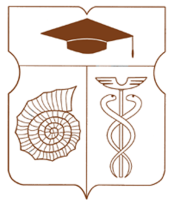 СОВЕТ ДЕПУТАТОВмуниципального округа АКАДЕМИЧЕСКИЙРЕШЕНИЕ__24 ноября 2022 года __ № __ 17-11-2022 __О согласовании адресного перечня многоквартирных домов, подлежащих включению в краткосрочный план реализации в 2024, 2025 и 2026 годах региональной программы капитального ремонта общего имущества в многоквартирных домах, расположенных на территории муниципального округа Академический в городе МосквеВ соответствии с пунктом 1 статьи 1 Закона города Москвы от 16 декабря 2015 года № 72 «О наделении органов местного самоуправления внутригородских муниципальных образований в городе Москве отдельными полномочиями города Москвы в сфере организации и проведения капитального ремонта общего имущества в многоквартирных домах в рамках реализации региональной программы капитального ремонта общего имущества в многоквартирных домах на территории города Москвы», постановлениями Правительства Москвы от 1 июня 2017 года № 328-ПП «Об утверждении Порядка реализации органами местного самоуправления внутригородских муниципальных образований в городе Москве отдельного полномочия города Москвы по согласованию адресного перечня многоквартирных домов, подлежащих включению в краткосрочный план реализации региональной программы капитального ремонта общего имущества в многоквартирных домах на территории города Москвы» и от 8 ноября 2017 г. №828-ПП «Об утверждении Порядка разработки и утверждения краткосрочных планов реализации региональной программы капитального ремонта общего имущества в многоквартирных домах на территории города Москвы», рассмотрев обращение префектуры Юго-Западного административного округа города Москвы от 16 ноября 2022 года № 12-07-9921/22 (Вх. № 300-СД-4 от 16.11.2022г.), Совет депутатов муниципального округа Академический решил:Согласовать адресный перечень многоквартирных домов, подлежащих включению в краткосрочный план реализации в 2024, 2025 и 2026 годах региональной программы капитального ремонта общего имущества в многоквартирных домах, расположенных на территории муниципального округа Академический в городе Москве (приложение).Направить настоящее решение в префектуру Юго-Западного административного округа города Москвы в течение трех календарных дней со дня его принятия.Опубликовать настоящее решение в бюллетене «Московский муниципальный вестник» и разместить на официальном сайте муниципального округа Академический в городе Москве www.moacadem.ru.Контроль за исполнением настоящего решения возложить на главу муниципального округа Академический Ртищеву Ирину Александровну.Результаты голосования: «За» - 8 «Против» - 0 «Воздержались» - 0Глава муниципального округа Академический                                            		             Ртищева И.А. Приложениек решению Совета депутатов муниципального округа Академический от 24.11.2022 № 17-11-2022Адресный перечень многоквартирных домов, подлежащих включению в краткосрочный план реализации в 2024, 2025 и 2026 годах региональной программы капитального ремонта общего имущества в многоквартирных домах, расположенных на территории муниципального округа Академический в городе Москве1. Адресный перечень многоквартирных домов, в которых в 2024, 2025 и 2026 годах запланированы работы по капитальному ремонту общего имущества, за исключением домов, в которых запланированы только работы по замене отработавшего назначенный срок службы лифта и (или) истекает назначенный срок службы лифтов (25 лет)1. Адресный перечень многоквартирных домов, в которых в 2024, 2025 и 2026 годах запланированы работы по капитальному ремонту общего имущества, за исключением домов, в которых запланированы только работы по замене отработавшего назначенный срок службы лифта и (или) истекает назначенный срок службы лифтов (25 лет)1. Адресный перечень многоквартирных домов, в которых в 2024, 2025 и 2026 годах запланированы работы по капитальному ремонту общего имущества, за исключением домов, в которых запланированы только работы по замене отработавшего назначенный срок службы лифта и (или) истекает назначенный срок службы лифтов (25 лет)1. Адресный перечень многоквартирных домов, в которых в 2024, 2025 и 2026 годах запланированы работы по капитальному ремонту общего имущества, за исключением домов, в которых запланированы только работы по замене отработавшего назначенный срок службы лифта и (или) истекает назначенный срок службы лифтов (25 лет)1. Адресный перечень многоквартирных домов, в которых в 2024, 2025 и 2026 годах запланированы работы по капитальному ремонту общего имущества, за исключением домов, в которых запланированы только работы по замене отработавшего назначенный срок службы лифта и (или) истекает назначенный срок службы лифтов (25 лет)1. Адресный перечень многоквартирных домов, в которых в 2024, 2025 и 2026 годах запланированы работы по капитальному ремонту общего имущества, за исключением домов, в которых запланированы только работы по замене отработавшего назначенный срок службы лифта и (или) истекает назначенный срок службы лифтов (25 лет)1.1Общая площадь многоквартирных домов (п.1), подлежащих включению в краткосрочный план, кв.м.Общая площадь многоквартирных домов (п.1), подлежащих включению в краткосрочный план, кв.м.604 394604 394604 3941.2Год реализации краткосрочного плана, гг.Год реализации краткосрочного плана, гг.Предельный размер общей площади многоквартирных домов (п.1), подлежащих включению в краткосрочный план, соответствующий году реализации краткосрочного плана, кв.м.Предельный размер общей площади многоквартирных домов (п.1), подлежащих включению в краткосрочный план, соответствующий году реализации краткосрочного плана, кв.м.Предельный размер общей площади многоквартирных домов (п.1), подлежащих включению в краткосрочный план, соответствующий году реализации краткосрочного плана, кв.м.1.2.12024 год2024 год180 120180 120180 1201.2.22025 год2025 год181 314181 314181 3141.2.32026 год2026 год242 960242 960242 9601.3Административный округ города МосквыВнутригородскоемуниципальноеобразованиеАдрес многоквартирного домаОбщая площадь,кв.м.Срок выполнения работ и (или) услуг по капитальному ремонту, гг.1.3.1Юго-ЗападныйАкадемический60-летия Октября просп. 16 к. 14 04120251.3.2Юго-ЗападныйАкадемический60-летия Октября просп. 16 к.23 04120251.3.3Юго-ЗападныйАкадемический60-летия Октября просп. 16 к.З2 95620251.3.4Юго-ЗападныйАкадемический60-летия Октября просп. 16 к.42 93920251.3.5Юго-ЗападныйАкадемический60-летия Октября просп. 21 к. 13 25920251.3.6Юго-ЗападныйАкадемический60-летия Октября просп. 27 к. 12 52420261.3.7Юго-ЗападныйАкадемический60-летия Октября просп. 27 к.22 51720251.3.8Юго-ЗападныйАкадемический60-летия Октября просп. 31/18 к. 12 46120251.3.9Юго-ЗападныйАкадемический60-летия Октября просп. 31/18 к.22 46520261.3.10Юго-ЗападныйАкадемический60-летия Октября просп. 31/18 к.32 48220251.3.11Юго-ЗападныйАкадемическийВавилова ул. 1713 09920261.3.12Юго-ЗападныйАкадемическийВавилова ул. 17А2 60120251.3.13Юго-ЗападныйАкадемическийВавилова ул. 35 к. 12 17220241.3.14Юго-ЗападныйАкадемическийВавилова ул. 35 к.24 15720261.3.15Юго-ЗападныйАкадемическийВавилова ул. 37А6 47120261.3.16Юго-ЗападныйАкадемическийВавилова ул. 53 к.33 89520241.3.17Юго-ЗападныйАкадемическийВинокурова ул. 10 к.24 59620251.3.18Юго-ЗападныйАкадемическийВинокурова ул. 11 к.34 12620251.3.19Юго-ЗападныйАкадемическийВинокурова ул. 13 к. 14 27220261.3.20Юго-ЗападныйАкадемическийВинокурова ул. 5/6 к.2491520261.3.21Юго-ЗападныйАкадемическийДмитрия Ульянова ул. 13 к. 12 55820251.3.22Юго-ЗападныйАкадемическийДмитрия Ульянова ул. 13 к.22 55420261.3.23Юго-ЗападныйАкадемическийДмитрия Ульянова ул. 17 к.22 95920241.3.24Юго-ЗападныйАкадемическийДмитрия Ульянова ул. 18 к. 11 85020251.3.25Юго-ЗападныйАкадемическийДмитрия Ульянова ул. 2439 64120241.3.26Юго-ЗападныйАкадемическийДмитрия Ульянова ул. 285 08620261.3.27Юго-ЗападныйАкадемическийДмитрия Ульянова ул. 325 91920251.3.28Юго-ЗападныйАкадемическийДмитрия Ульянова ул. 9/11 к. 13 07220241.3.29Юго-ЗападныйАкадемическийДмитрия Ульянова ул. 9/11 к.23 31120251.3.30Юго-ЗападныйАкадемическийИвана Бабушкина ул. 11/27 24520261.3.31Юго-ЗападныйАкадемическийИвана Бабушкина ул. 13 к.23 05820241.3.32Юго-ЗападныйАкадемическийКедрова ул. 15 93020251.3.33Юго-ЗападныйАкадемическийКедрова ул. 13 к.15 71720241.3.34Юго-ЗападныйАкадемическийКедрова ул. 18 к.13 76620251.3.35Юго-ЗападныйАкадемическийКедрова ул. 4 к.13 07920241.3.36Юго-ЗападныйАкадемическийКедрова ул. 4 к.23 04820241.3.37Юго-ЗападныйАкадемическийКедрова ул. 13 к.25 80720241.3.38Юго-ЗападныйАкадемическийКржижановского ул. 23 к.23 72320251.3.39Юго-ЗападныйАкадемическийКржижановского ул. 24/35 к.23 98020241.3.40Юго-ЗападныйАкадемическийКржижановского ул. 24/35 к.34 36820241.3.41Юго-ЗападныйАкадемическийКржижановского ул. 24/35 к.44 43220241.3.42Юго-ЗападныйАкадемическийКржижановского ул. 7 к.33 93420241.3.43Юго-ЗападныйАкадемическийКржижановского ул. 8 к.25 85320241.3.44Юго-ЗападныйАкадемическийНахимовский просп. 28 к.18 87320241.3.45Юго-ЗападныйАкадемическийНахимовский просп. 386 10920251.3.46Юго-ЗападныйАкадемическийНахимовский просп. 426 28120251.3.47Юго-ЗападныйАкадемическийНахимовский просп. 4610 10420261.3.48Юго-ЗападныйАкадемическийНовочеремушкинская ул. 15/296 71420251.3.49Юго-ЗападныйАкадемическийНовочеремушкинская ул. 2412 82120261.3.50Юго-ЗападныйАкадемическийНовочеремушкинская ул. 3А к.24 10220261.3.51Юго-ЗападныйАкадемическийНовочеремушкинская ул. 4 к.14 91420241.3.52Юго-ЗападныйАкадемическийНовочеремушкинская ул. 4 к.24 84420241.3.53Юго-ЗападныйАкадемическийПрофсоюзная ул. 11/1127 36420261.3.54Юго-ЗападныйАкадемическийПрофсоюзная ул. 13/1212 12020251.3.55Юго-ЗападныйАкадемическийПрофсоюзная ул. 17 к.32 43920251.3.56Юго-ЗападныйАкадемическийПрофсоюзная ул. 18 к.112 25620261.3.57Юго-ЗападныйАкадемическийПрофсоюзная ул. 196 29420251.3.58Юго-ЗападныйАкадемическийПрофсоюзная ул. 22/10 к.112 18020261.3.59Юго-ЗападныйАкадемическийПрофсоюзная ул. 22/10 к.24 10720241.3.60Юго-ЗападныйАкадемическийПрофсоюзная ул. 24 к.112 09520261.3.61Юго-ЗападныйАкадемическийПрофсоюзная ул. 24 к.25 91720251.3.62Юго-ЗападныйАкадемическийПрофсоюзная ул. 20/926 35020251.3.63Юго-ЗападныйАкадемическийПрофсоюзная ул. 26/449 75720241.3.64Юго-ЗападныйАкадемическийПрофсоюзная ул. 5/924 52520261.3.65Юго-ЗападныйАкадемическийПрофсоюзная ул. 7/1227 22620261.3.66Юго-ЗападныйАкадемическийПрофсоюзная ул. 24 к.35 57720261.3.67Юго-ЗападныйАкадемическийПрофсоюзная ул. 912 36320241.3.68Юго-ЗападныйАкадемическийФерсмана ул. 3 к.24 43520251.3.69Юго-ЗападныйАкадемическийФерсмана ул. 5 к.17 94320251.3.70Юго-ЗападныйАкадемическийФерсмана ул. 5 к.24 46820251.3.71Юго-ЗападныйАкадемическийЧеремушкинская Б. ул. 163 45420261.3.72Юго-ЗападныйАкадемическийЧеремушкинская Б. ул. 223 64820251.3.73Юго-ЗападныйАкадемическийЧеремушкинская Б. ул. 26 к.13 40420261.3.74Юго-ЗападныйАкадемическийЧеремушкинская Б. ул. 30 к.2541620261.3.75Юго-ЗападныйАкадемическийЧеремушкинская Б. ул. 32 к.15 40320251.3.76Юго-ЗападныйАкадемическийЧеремушкинская Б. ул. 32 к.25 26320241.3.77Юго-ЗападныйАкадемическийЧеремушкинская Б. ул. 44 02520241.3.78Юго-ЗападныйАкадемическийЧеремушкинская Б. ул. 40 к.33 94620241.3.79Юго-ЗападныйАкадемическийЧеремушкинский пр. 3 к.13 00220251.3.80Юго-ЗападныйАкадемическийЧеремушкинский пр. 3 к.21 87720241.3.81Юго-ЗападныйАкадемическийШверника ул. 1 к.14 18020261.3.82Юго-ЗападныйАкадемическийШверника ул. 13 к.3361720251.3.83Юго-ЗападныйАкадемическийШверника ул. 13 к.43 95220251.3.84Юго-ЗападныйАкадемическийШверника ул. 14/1 к.1401220241.3.85Юго-ЗападныйАкадемическийШверника ул. 14/1 к.24 12320251.3.86Юго-ЗападныйАкадемическийШверника ул. 15 к.16 11120241.3.87Юго-ЗападныйАкадемическийШверника ул. 16 к.14 10620251.3.88Юго-ЗападныйАкадемическийШверника ул. 16 к.23 42820261.3.89Юго-ЗападныйАкадемическийШверника ул. 17 к.322 04020261.3.90Юго-ЗападныйАкадемическийШверника ул. 18 к.14 17720241.3.91Юго-ЗападныйАкадемическийШверника ул. 2 к. 1231720251.3.92Юго-ЗападныйАкадемическийШверника ул. 22 к.13 84220241.3.93Юго-ЗападныйАкадемическийШверника ул. 22 к.2401520241.3.94Юго-ЗападныйАкадемическийШверника ул. 6 к.12 97920242. Адресный перечень многоквартирных домов, в которых в 2024, 2025 и 2026 годах запланированы работы по замене отработавшего назначенный срок службы лифта и (или) истекает назначенный срок службы лифтов (25 лет)2. Адресный перечень многоквартирных домов, в которых в 2024, 2025 и 2026 годах запланированы работы по замене отработавшего назначенный срок службы лифта и (или) истекает назначенный срок службы лифтов (25 лет)2. Адресный перечень многоквартирных домов, в которых в 2024, 2025 и 2026 годах запланированы работы по замене отработавшего назначенный срок службы лифта и (или) истекает назначенный срок службы лифтов (25 лет)2. Адресный перечень многоквартирных домов, в которых в 2024, 2025 и 2026 годах запланированы работы по замене отработавшего назначенный срок службы лифта и (или) истекает назначенный срок службы лифтов (25 лет)2. Адресный перечень многоквартирных домов, в которых в 2024, 2025 и 2026 годах запланированы работы по замене отработавшего назначенный срок службы лифта и (или) истекает назначенный срок службы лифтов (25 лет)2. Адресный перечень многоквартирных домов, в которых в 2024, 2025 и 2026 годах запланированы работы по замене отработавшего назначенный срок службы лифта и (или) истекает назначенный срок службы лифтов (25 лет)2.1.Административный округ города МосквыВнутригородское муниципальное образованиеАдрес многоквартирного домаОбщая площадь, кв.м.Срок выполнения работ и (или) услуг по капитальному ремонту, гг.2.1.1Юго-ЗападныйАкадемический60-летия Октября просп. 192 0012024, 20252.1.2Юго-ЗападныйАкадемическийВинокурова ул. 12 к.41 97420252.1.3Юго-ЗападныйАкадемическийКржижановского ул. 281 96520252.1.4Юго-ЗападныйАкадемическийЧеремушкинская Б. ул. 2 к.51 99920242.1.5Юго-ЗападныйАкадемическийЧеремушкинская Б. ул. 20 к.41 99920242.1.6Юго-ЗападныйАкадемическийШверника ул. 112 00020252.1.7Юго-ЗападныйАкадемическийШверника ул. 11 к.21 99920242.1.8Юго-ЗападныйАкадемическийШверника ул. 11 к.32 0002024, 20252.1.9Юго-ЗападныйАкадемическийШверника ул. 15 к.21 97020252.1.10Юго-ЗападныйАкадемическийШверника ул. 52 00020252.1.11Юго-ЗападныйАкадемическийШверника ул. 72 00020252.1.12Юго-ЗападныйАкадемическийШверника ул. 7 к.22 00020252.1.13Юго-ЗападныйАкадемическийИвана Бабушкина ул. 12 к.11 96420242.1.14Юго-ЗападныйАкадемическийИвана Бабушкина ул. 12 к.21 9642024